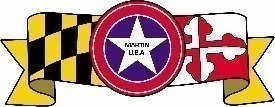 The Glenn L. Martin Maryland Aviation Museum, Inc.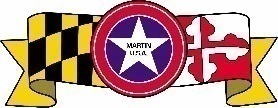 701 Wilson Point Road, Hangar Five, Suite 531, Middle River, MD 21220410-682-6122  *  www.mdairmuseum.org  *  martinmuseum@gmail.comVisit Information for Group Leader DEPOSIT:  An advance deposit of $25.00 is required to secure the date of your visit.  Mail to P.O. Box 5024, Middle River, MD  21220, Attention:  Education.  This deposit could be waived upon request.ARRIVAL AT AIRPORT: At the gated entrance to Martin State Airport, security will stop all incoming vehicles, request the license of the driver and record the tag number.MUSEUM ARRIVAL:  Please arrive at least 10 minutes prior to the start of the program for registration and payment.   The group leader should bring a credit card, cash, or a check made payable to The Glenn L. Martin Maryland Aviation Museum (GLMMAM) for the final payment.  TRANSPORTATION – Parking is free.  Large groups may be divided in half.BUS: When you arrive at the museum, please have the participants remain on the bus while the tour leader registers with the tour host.  Part of the tour may include a trip to see the outdoor aircraft on display at Strawberry Point, approximately one mile from the museum to a secure area of the airport.  Please inform your bus driver, that the bus must remain with you to complete this part of the tour.  Admission for the bus driver is free.  CAR:  Carpooling is recommended when traveling to the outdoor flight line at Strawberry Point approximately one mile from the museum.HOLD HARMLESS AGREEMENT OPTIONS:  Adult Groups - The group leader can complete one Hold Harmless Agreement for the entire group or each driver will complete the form listing the individuals traveling in each car.School Groups – The group leader can complete one Hold Harless Agreement for the entire group or each child will have an individual Hold Harmless Agreement completed by parent and/or guardian prior to the visit.   FLIGHT LINE SAFETY & RESPONSIBILITIES:  A visit to the outdoor flight line may be suspended due to unforeseen circumstances. Dress appropriately.  The safety of your group is important.  Please provide each chaperone with the following Cautions and Rules-Stay with your escort and follow directions while enjoying your visit with the aircraft.All chaperones must supervise their group, remain cautious and keep eyes and ears ope.Visitors must stay between the blue lines and the grass to avoid an active taxiway.Children must be continuously supervised as this is a working airport and dangers exist.Smoking is not allowed anywhere on the airport.There are no restrooms at the outdoor Strawberry Point area.There is no food or drink allowed except water.  All trash must be contained. CELL PHONES: Please have all cell phones in your group turned to silent ring prior to the start of your tour and cell phones should be used only in an emergency during your visit. WHAT TO BRING AND NOT TO BRING: Dress appropriately for outdoor touring.  Tennis shoes are preferred instead of open shoes.  Please leave backpacks, pocket tech games and devices on the bus or in the car. Bring a camera to preserve your memories of your visit!	 LUNCH: There are no indoor facilities for lunch.  Outdoors is a large grassy area with a few picnic tables. For large groups, we suggest bringing blankets or beach towels for sitting in the grass.  There are a few vending machines.    INCLEMENT WEATHER:  The Museum follows Baltimore County Public School announcements for delayed opening or closing.  If in doubt call your tour host, Nancy Zellinger (c ) 410-236-8507. Revised Jan. 2023